SAFS Confidential Equal Opportunities Monitoring FormSAFS is an equal opportunities employer.  Our aim is to ensure that no applicant or employee receives less favourable treatment on the grounds of a protected characteristic as defined by the Equality Act 2010 or is disadvantaged by conditions or requirements that cannot be shown to be justifiable.Selection criteria and procedures are frequently reviewed to ensure that individuals are selected, promoted and treated on the basis of their relevant merits and abilities.In order to maintain the effectiveness of our commitment to equal opportunities, it would be helpful if you would complete this form; you may partially complete this form, if preferred. Completion is not compulsory and will not affect your application for employment. The information will be used for no other purpose than the one stated.GENDER							     Male 	Female 	                         AGE                                          ETHNIC ORIGIN:What is your ethnic Group?  Please choose one from A to E, then tick the appropriate box to indicate your cultural background.A 	White     		British			Irish		Other White…………………B 	Mixed 		White and Black Caribbean     	 	White and Black African					White and AsianC 	Asian or Asian British  		Indian				Pakistani							Bangladeshi					Other Asian………….D	Black or Black British		Caribbean 			African								Other Black……………………E	Chinese or other Ethnic Group 	           	Chinese							Other Ethnic Group………………….MARITAL   STATUS:Married				Widowed				Separated				Single			Divorced				Living with Partner		DISABILITY:The Equality Act 2010 defines a disability as any physical or mental impairment, which has a substantial and long-term (more than 12 months) adverse effect on a person’s ability to carry out normal day to day activities.Please indicate if you believe you have a disability as defined above:	YES 						NO     If yes, please specify, from the list below, which category your disability may fall under:Dyslexia						Blind / Partially Sighted			Deaf / Hearing Impairment				Wheelchair user / Mobility Impaired	Mental Health Difficulties			 	Multiple Disabilities			           Unseen Disability (e.g. Asthma)			Other Disability				RELIGIONBaha’i					Judaism		Buddhism				Parsi			Christianity				Sikhism	Hinduism				Other		Islam					None		Jainism	SEXUAL ORIENTATIONHeterosexual				Lesbian	           Prefer not to say     Homosexual				Bisexual	DATA PROTECTION ACT I agree that the information given on this form may be processed by Sandwell Asian Family Support Service, in accordance with the Data Protection Act, in particular, for the purposes of equal opportunities monitoring. I agree to the storage of this information on manual and computerised files.Signature _______________________________Date _________________________________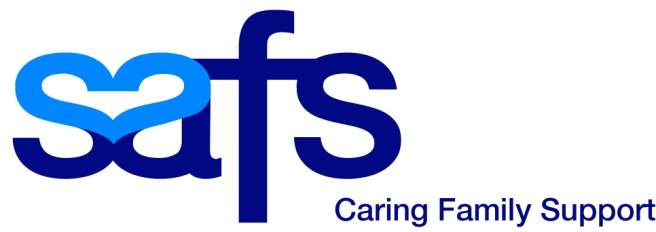 Job Application FormSAFS is committed to equal opportunities in employment and we positively welcome your application irrespective of your gender, race, sexuality, gender identity, marital status, responsibility for dependants, religion, trade union activity and age.Please complete all sections on the form in black ink, if any section does not apply to you; please enter not applicable (N/A). It is important that you refer to the job description and person specification before completing this form. Electronic versions of this form are available at request.CVs will not be accepted in place of completed application form.Job Application FormSAFS is committed to equal opportunities in employment and we positively welcome your application irrespective of your gender, race, sexuality, gender identity, marital status, responsibility for dependants, religion, trade union activity and age.Please complete all sections on the form in black ink, if any section does not apply to you; please enter not applicable (N/A). It is important that you refer to the job description and person specification before completing this form. Electronic versions of this form are available at request.CVs will not be accepted in place of completed application form.Job Application FormSAFS is committed to equal opportunities in employment and we positively welcome your application irrespective of your gender, race, sexuality, gender identity, marital status, responsibility for dependants, religion, trade union activity and age.Please complete all sections on the form in black ink, if any section does not apply to you; please enter not applicable (N/A). It is important that you refer to the job description and person specification before completing this form. Electronic versions of this form are available at request.CVs will not be accepted in place of completed application form.Job Application FormSAFS is committed to equal opportunities in employment and we positively welcome your application irrespective of your gender, race, sexuality, gender identity, marital status, responsibility for dependants, religion, trade union activity and age.Please complete all sections on the form in black ink, if any section does not apply to you; please enter not applicable (N/A). It is important that you refer to the job description and person specification before completing this form. Electronic versions of this form are available at request.CVs will not be accepted in place of completed application form.Job Application FormSAFS is committed to equal opportunities in employment and we positively welcome your application irrespective of your gender, race, sexuality, gender identity, marital status, responsibility for dependants, religion, trade union activity and age.Please complete all sections on the form in black ink, if any section does not apply to you; please enter not applicable (N/A). It is important that you refer to the job description and person specification before completing this form. Electronic versions of this form are available at request.CVs will not be accepted in place of completed application form.Job Application FormSAFS is committed to equal opportunities in employment and we positively welcome your application irrespective of your gender, race, sexuality, gender identity, marital status, responsibility for dependants, religion, trade union activity and age.Please complete all sections on the form in black ink, if any section does not apply to you; please enter not applicable (N/A). It is important that you refer to the job description and person specification before completing this form. Electronic versions of this form are available at request.CVs will not be accepted in place of completed application form.Job Application FormSAFS is committed to equal opportunities in employment and we positively welcome your application irrespective of your gender, race, sexuality, gender identity, marital status, responsibility for dependants, religion, trade union activity and age.Please complete all sections on the form in black ink, if any section does not apply to you; please enter not applicable (N/A). It is important that you refer to the job description and person specification before completing this form. Electronic versions of this form are available at request.CVs will not be accepted in place of completed application form.Job Application FormSAFS is committed to equal opportunities in employment and we positively welcome your application irrespective of your gender, race, sexuality, gender identity, marital status, responsibility for dependants, religion, trade union activity and age.Please complete all sections on the form in black ink, if any section does not apply to you; please enter not applicable (N/A). It is important that you refer to the job description and person specification before completing this form. Electronic versions of this form are available at request.CVs will not be accepted in place of completed application form.Job Application FormSAFS is committed to equal opportunities in employment and we positively welcome your application irrespective of your gender, race, sexuality, gender identity, marital status, responsibility for dependants, religion, trade union activity and age.Please complete all sections on the form in black ink, if any section does not apply to you; please enter not applicable (N/A). It is important that you refer to the job description and person specification before completing this form. Electronic versions of this form are available at request.CVs will not be accepted in place of completed application form.Job Application FormSAFS is committed to equal opportunities in employment and we positively welcome your application irrespective of your gender, race, sexuality, gender identity, marital status, responsibility for dependants, religion, trade union activity and age.Please complete all sections on the form in black ink, if any section does not apply to you; please enter not applicable (N/A). It is important that you refer to the job description and person specification before completing this form. Electronic versions of this form are available at request.CVs will not be accepted in place of completed application form.Job Application FormSAFS is committed to equal opportunities in employment and we positively welcome your application irrespective of your gender, race, sexuality, gender identity, marital status, responsibility for dependants, religion, trade union activity and age.Please complete all sections on the form in black ink, if any section does not apply to you; please enter not applicable (N/A). It is important that you refer to the job description and person specification before completing this form. Electronic versions of this form are available at request.CVs will not be accepted in place of completed application form.Job Application FormSAFS is committed to equal opportunities in employment and we positively welcome your application irrespective of your gender, race, sexuality, gender identity, marital status, responsibility for dependants, religion, trade union activity and age.Please complete all sections on the form in black ink, if any section does not apply to you; please enter not applicable (N/A). It is important that you refer to the job description and person specification before completing this form. Electronic versions of this form are available at request.CVs will not be accepted in place of completed application form.Job Application FormSAFS is committed to equal opportunities in employment and we positively welcome your application irrespective of your gender, race, sexuality, gender identity, marital status, responsibility for dependants, religion, trade union activity and age.Please complete all sections on the form in black ink, if any section does not apply to you; please enter not applicable (N/A). It is important that you refer to the job description and person specification before completing this form. Electronic versions of this form are available at request.CVs will not be accepted in place of completed application form.Job Application FormSAFS is committed to equal opportunities in employment and we positively welcome your application irrespective of your gender, race, sexuality, gender identity, marital status, responsibility for dependants, religion, trade union activity and age.Please complete all sections on the form in black ink, if any section does not apply to you; please enter not applicable (N/A). It is important that you refer to the job description and person specification before completing this form. Electronic versions of this form are available at request.CVs will not be accepted in place of completed application form.Job Application FormSAFS is committed to equal opportunities in employment and we positively welcome your application irrespective of your gender, race, sexuality, gender identity, marital status, responsibility for dependants, religion, trade union activity and age.Please complete all sections on the form in black ink, if any section does not apply to you; please enter not applicable (N/A). It is important that you refer to the job description and person specification before completing this form. Electronic versions of this form are available at request.CVs will not be accepted in place of completed application form.Job Application FormSAFS is committed to equal opportunities in employment and we positively welcome your application irrespective of your gender, race, sexuality, gender identity, marital status, responsibility for dependants, religion, trade union activity and age.Please complete all sections on the form in black ink, if any section does not apply to you; please enter not applicable (N/A). It is important that you refer to the job description and person specification before completing this form. Electronic versions of this form are available at request.CVs will not be accepted in place of completed application form.Job Application FormSAFS is committed to equal opportunities in employment and we positively welcome your application irrespective of your gender, race, sexuality, gender identity, marital status, responsibility for dependants, religion, trade union activity and age.Please complete all sections on the form in black ink, if any section does not apply to you; please enter not applicable (N/A). It is important that you refer to the job description and person specification before completing this form. Electronic versions of this form are available at request.CVs will not be accepted in place of completed application form.Job Application FormSAFS is committed to equal opportunities in employment and we positively welcome your application irrespective of your gender, race, sexuality, gender identity, marital status, responsibility for dependants, religion, trade union activity and age.Please complete all sections on the form in black ink, if any section does not apply to you; please enter not applicable (N/A). It is important that you refer to the job description and person specification before completing this form. Electronic versions of this form are available at request.CVs will not be accepted in place of completed application form.Job Application FormSAFS is committed to equal opportunities in employment and we positively welcome your application irrespective of your gender, race, sexuality, gender identity, marital status, responsibility for dependants, religion, trade union activity and age.Please complete all sections on the form in black ink, if any section does not apply to you; please enter not applicable (N/A). It is important that you refer to the job description and person specification before completing this form. Electronic versions of this form are available at request.CVs will not be accepted in place of completed application form.Job Application FormSAFS is committed to equal opportunities in employment and we positively welcome your application irrespective of your gender, race, sexuality, gender identity, marital status, responsibility for dependants, religion, trade union activity and age.Please complete all sections on the form in black ink, if any section does not apply to you; please enter not applicable (N/A). It is important that you refer to the job description and person specification before completing this form. Electronic versions of this form are available at request.CVs will not be accepted in place of completed application form.Job Application FormSAFS is committed to equal opportunities in employment and we positively welcome your application irrespective of your gender, race, sexuality, gender identity, marital status, responsibility for dependants, religion, trade union activity and age.Please complete all sections on the form in black ink, if any section does not apply to you; please enter not applicable (N/A). It is important that you refer to the job description and person specification before completing this form. Electronic versions of this form are available at request.CVs will not be accepted in place of completed application form.Job Application FormSAFS is committed to equal opportunities in employment and we positively welcome your application irrespective of your gender, race, sexuality, gender identity, marital status, responsibility for dependants, religion, trade union activity and age.Please complete all sections on the form in black ink, if any section does not apply to you; please enter not applicable (N/A). It is important that you refer to the job description and person specification before completing this form. Electronic versions of this form are available at request.CVs will not be accepted in place of completed application form.Job Application FormSAFS is committed to equal opportunities in employment and we positively welcome your application irrespective of your gender, race, sexuality, gender identity, marital status, responsibility for dependants, religion, trade union activity and age.Please complete all sections on the form in black ink, if any section does not apply to you; please enter not applicable (N/A). It is important that you refer to the job description and person specification before completing this form. Electronic versions of this form are available at request.CVs will not be accepted in place of completed application form.Job Application FormSAFS is committed to equal opportunities in employment and we positively welcome your application irrespective of your gender, race, sexuality, gender identity, marital status, responsibility for dependants, religion, trade union activity and age.Please complete all sections on the form in black ink, if any section does not apply to you; please enter not applicable (N/A). It is important that you refer to the job description and person specification before completing this form. Electronic versions of this form are available at request.CVs will not be accepted in place of completed application form.Job Application FormSAFS is committed to equal opportunities in employment and we positively welcome your application irrespective of your gender, race, sexuality, gender identity, marital status, responsibility for dependants, religion, trade union activity and age.Please complete all sections on the form in black ink, if any section does not apply to you; please enter not applicable (N/A). It is important that you refer to the job description and person specification before completing this form. Electronic versions of this form are available at request.CVs will not be accepted in place of completed application form.Job Application FormSAFS is committed to equal opportunities in employment and we positively welcome your application irrespective of your gender, race, sexuality, gender identity, marital status, responsibility for dependants, religion, trade union activity and age.Please complete all sections on the form in black ink, if any section does not apply to you; please enter not applicable (N/A). It is important that you refer to the job description and person specification before completing this form. Electronic versions of this form are available at request.CVs will not be accepted in place of completed application form.Job Application FormSAFS is committed to equal opportunities in employment and we positively welcome your application irrespective of your gender, race, sexuality, gender identity, marital status, responsibility for dependants, religion, trade union activity and age.Please complete all sections on the form in black ink, if any section does not apply to you; please enter not applicable (N/A). It is important that you refer to the job description and person specification before completing this form. Electronic versions of this form are available at request.CVs will not be accepted in place of completed application form.Job Application FormSAFS is committed to equal opportunities in employment and we positively welcome your application irrespective of your gender, race, sexuality, gender identity, marital status, responsibility for dependants, religion, trade union activity and age.Please complete all sections on the form in black ink, if any section does not apply to you; please enter not applicable (N/A). It is important that you refer to the job description and person specification before completing this form. Electronic versions of this form are available at request.CVs will not be accepted in place of completed application form.Job Application FormSAFS is committed to equal opportunities in employment and we positively welcome your application irrespective of your gender, race, sexuality, gender identity, marital status, responsibility for dependants, religion, trade union activity and age.Please complete all sections on the form in black ink, if any section does not apply to you; please enter not applicable (N/A). It is important that you refer to the job description and person specification before completing this form. Electronic versions of this form are available at request.CVs will not be accepted in place of completed application form.Job Application FormSAFS is committed to equal opportunities in employment and we positively welcome your application irrespective of your gender, race, sexuality, gender identity, marital status, responsibility for dependants, religion, trade union activity and age.Please complete all sections on the form in black ink, if any section does not apply to you; please enter not applicable (N/A). It is important that you refer to the job description and person specification before completing this form. Electronic versions of this form are available at request.CVs will not be accepted in place of completed application form.Job Application FormSAFS is committed to equal opportunities in employment and we positively welcome your application irrespective of your gender, race, sexuality, gender identity, marital status, responsibility for dependants, religion, trade union activity and age.Please complete all sections on the form in black ink, if any section does not apply to you; please enter not applicable (N/A). It is important that you refer to the job description and person specification before completing this form. Electronic versions of this form are available at request.CVs will not be accepted in place of completed application form.Job Application FormSAFS is committed to equal opportunities in employment and we positively welcome your application irrespective of your gender, race, sexuality, gender identity, marital status, responsibility for dependants, religion, trade union activity and age.Please complete all sections on the form in black ink, if any section does not apply to you; please enter not applicable (N/A). It is important that you refer to the job description and person specification before completing this form. Electronic versions of this form are available at request.CVs will not be accepted in place of completed application form.FOR OFFICE USEFOR OFFICE USEFOR OFFICE USEFOR OFFICE USEFOR OFFICE USEFOR OFFICE USEFOR OFFICE USEFOR OFFICE USEFOR OFFICE USEJob Application FormSAFS is committed to equal opportunities in employment and we positively welcome your application irrespective of your gender, race, sexuality, gender identity, marital status, responsibility for dependants, religion, trade union activity and age.Please complete all sections on the form in black ink, if any section does not apply to you; please enter not applicable (N/A). It is important that you refer to the job description and person specification before completing this form. Electronic versions of this form are available at request.CVs will not be accepted in place of completed application form.Job Application FormSAFS is committed to equal opportunities in employment and we positively welcome your application irrespective of your gender, race, sexuality, gender identity, marital status, responsibility for dependants, religion, trade union activity and age.Please complete all sections on the form in black ink, if any section does not apply to you; please enter not applicable (N/A). It is important that you refer to the job description and person specification before completing this form. Electronic versions of this form are available at request.CVs will not be accepted in place of completed application form.Job Application FormSAFS is committed to equal opportunities in employment and we positively welcome your application irrespective of your gender, race, sexuality, gender identity, marital status, responsibility for dependants, religion, trade union activity and age.Please complete all sections on the form in black ink, if any section does not apply to you; please enter not applicable (N/A). It is important that you refer to the job description and person specification before completing this form. Electronic versions of this form are available at request.CVs will not be accepted in place of completed application form.Job Application FormSAFS is committed to equal opportunities in employment and we positively welcome your application irrespective of your gender, race, sexuality, gender identity, marital status, responsibility for dependants, religion, trade union activity and age.Please complete all sections on the form in black ink, if any section does not apply to you; please enter not applicable (N/A). It is important that you refer to the job description and person specification before completing this form. Electronic versions of this form are available at request.CVs will not be accepted in place of completed application form.Job Application FormSAFS is committed to equal opportunities in employment and we positively welcome your application irrespective of your gender, race, sexuality, gender identity, marital status, responsibility for dependants, religion, trade union activity and age.Please complete all sections on the form in black ink, if any section does not apply to you; please enter not applicable (N/A). It is important that you refer to the job description and person specification before completing this form. Electronic versions of this form are available at request.CVs will not be accepted in place of completed application form.Job Application FormSAFS is committed to equal opportunities in employment and we positively welcome your application irrespective of your gender, race, sexuality, gender identity, marital status, responsibility for dependants, religion, trade union activity and age.Please complete all sections on the form in black ink, if any section does not apply to you; please enter not applicable (N/A). It is important that you refer to the job description and person specification before completing this form. Electronic versions of this form are available at request.CVs will not be accepted in place of completed application form.Job Application FormSAFS is committed to equal opportunities in employment and we positively welcome your application irrespective of your gender, race, sexuality, gender identity, marital status, responsibility for dependants, religion, trade union activity and age.Please complete all sections on the form in black ink, if any section does not apply to you; please enter not applicable (N/A). It is important that you refer to the job description and person specification before completing this form. Electronic versions of this form are available at request.CVs will not be accepted in place of completed application form.Job Application FormSAFS is committed to equal opportunities in employment and we positively welcome your application irrespective of your gender, race, sexuality, gender identity, marital status, responsibility for dependants, religion, trade union activity and age.Please complete all sections on the form in black ink, if any section does not apply to you; please enter not applicable (N/A). It is important that you refer to the job description and person specification before completing this form. Electronic versions of this form are available at request.CVs will not be accepted in place of completed application form.Job Application FormSAFS is committed to equal opportunities in employment and we positively welcome your application irrespective of your gender, race, sexuality, gender identity, marital status, responsibility for dependants, religion, trade union activity and age.Please complete all sections on the form in black ink, if any section does not apply to you; please enter not applicable (N/A). It is important that you refer to the job description and person specification before completing this form. Electronic versions of this form are available at request.CVs will not be accepted in place of completed application form.Job Application FormSAFS is committed to equal opportunities in employment and we positively welcome your application irrespective of your gender, race, sexuality, gender identity, marital status, responsibility for dependants, religion, trade union activity and age.Please complete all sections on the form in black ink, if any section does not apply to you; please enter not applicable (N/A). It is important that you refer to the job description and person specification before completing this form. Electronic versions of this form are available at request.CVs will not be accepted in place of completed application form.Job Application FormSAFS is committed to equal opportunities in employment and we positively welcome your application irrespective of your gender, race, sexuality, gender identity, marital status, responsibility for dependants, religion, trade union activity and age.Please complete all sections on the form in black ink, if any section does not apply to you; please enter not applicable (N/A). It is important that you refer to the job description and person specification before completing this form. Electronic versions of this form are available at request.CVs will not be accepted in place of completed application form.Job Application FormSAFS is committed to equal opportunities in employment and we positively welcome your application irrespective of your gender, race, sexuality, gender identity, marital status, responsibility for dependants, religion, trade union activity and age.Please complete all sections on the form in black ink, if any section does not apply to you; please enter not applicable (N/A). It is important that you refer to the job description and person specification before completing this form. Electronic versions of this form are available at request.CVs will not be accepted in place of completed application form.Job Application FormSAFS is committed to equal opportunities in employment and we positively welcome your application irrespective of your gender, race, sexuality, gender identity, marital status, responsibility for dependants, religion, trade union activity and age.Please complete all sections on the form in black ink, if any section does not apply to you; please enter not applicable (N/A). It is important that you refer to the job description and person specification before completing this form. Electronic versions of this form are available at request.CVs will not be accepted in place of completed application form.Job Application FormSAFS is committed to equal opportunities in employment and we positively welcome your application irrespective of your gender, race, sexuality, gender identity, marital status, responsibility for dependants, religion, trade union activity and age.Please complete all sections on the form in black ink, if any section does not apply to you; please enter not applicable (N/A). It is important that you refer to the job description and person specification before completing this form. Electronic versions of this form are available at request.CVs will not be accepted in place of completed application form.Job Application FormSAFS is committed to equal opportunities in employment and we positively welcome your application irrespective of your gender, race, sexuality, gender identity, marital status, responsibility for dependants, religion, trade union activity and age.Please complete all sections on the form in black ink, if any section does not apply to you; please enter not applicable (N/A). It is important that you refer to the job description and person specification before completing this form. Electronic versions of this form are available at request.CVs will not be accepted in place of completed application form.Job Application FormSAFS is committed to equal opportunities in employment and we positively welcome your application irrespective of your gender, race, sexuality, gender identity, marital status, responsibility for dependants, religion, trade union activity and age.Please complete all sections on the form in black ink, if any section does not apply to you; please enter not applicable (N/A). It is important that you refer to the job description and person specification before completing this form. Electronic versions of this form are available at request.CVs will not be accepted in place of completed application form.Job ref no:Job ref no:Job Application FormSAFS is committed to equal opportunities in employment and we positively welcome your application irrespective of your gender, race, sexuality, gender identity, marital status, responsibility for dependants, religion, trade union activity and age.Please complete all sections on the form in black ink, if any section does not apply to you; please enter not applicable (N/A). It is important that you refer to the job description and person specification before completing this form. Electronic versions of this form are available at request.CVs will not be accepted in place of completed application form.Job Application FormSAFS is committed to equal opportunities in employment and we positively welcome your application irrespective of your gender, race, sexuality, gender identity, marital status, responsibility for dependants, religion, trade union activity and age.Please complete all sections on the form in black ink, if any section does not apply to you; please enter not applicable (N/A). It is important that you refer to the job description and person specification before completing this form. Electronic versions of this form are available at request.CVs will not be accepted in place of completed application form.Job Application FormSAFS is committed to equal opportunities in employment and we positively welcome your application irrespective of your gender, race, sexuality, gender identity, marital status, responsibility for dependants, religion, trade union activity and age.Please complete all sections on the form in black ink, if any section does not apply to you; please enter not applicable (N/A). It is important that you refer to the job description and person specification before completing this form. Electronic versions of this form are available at request.CVs will not be accepted in place of completed application form.Job Application FormSAFS is committed to equal opportunities in employment and we positively welcome your application irrespective of your gender, race, sexuality, gender identity, marital status, responsibility for dependants, religion, trade union activity and age.Please complete all sections on the form in black ink, if any section does not apply to you; please enter not applicable (N/A). It is important that you refer to the job description and person specification before completing this form. Electronic versions of this form are available at request.CVs will not be accepted in place of completed application form.Job Application FormSAFS is committed to equal opportunities in employment and we positively welcome your application irrespective of your gender, race, sexuality, gender identity, marital status, responsibility for dependants, religion, trade union activity and age.Please complete all sections on the form in black ink, if any section does not apply to you; please enter not applicable (N/A). It is important that you refer to the job description and person specification before completing this form. Electronic versions of this form are available at request.CVs will not be accepted in place of completed application form.Job Application FormSAFS is committed to equal opportunities in employment and we positively welcome your application irrespective of your gender, race, sexuality, gender identity, marital status, responsibility for dependants, religion, trade union activity and age.Please complete all sections on the form in black ink, if any section does not apply to you; please enter not applicable (N/A). It is important that you refer to the job description and person specification before completing this form. Electronic versions of this form are available at request.CVs will not be accepted in place of completed application form.Job Application FormSAFS is committed to equal opportunities in employment and we positively welcome your application irrespective of your gender, race, sexuality, gender identity, marital status, responsibility for dependants, religion, trade union activity and age.Please complete all sections on the form in black ink, if any section does not apply to you; please enter not applicable (N/A). It is important that you refer to the job description and person specification before completing this form. Electronic versions of this form are available at request.CVs will not be accepted in place of completed application form.Job Application FormSAFS is committed to equal opportunities in employment and we positively welcome your application irrespective of your gender, race, sexuality, gender identity, marital status, responsibility for dependants, religion, trade union activity and age.Please complete all sections on the form in black ink, if any section does not apply to you; please enter not applicable (N/A). It is important that you refer to the job description and person specification before completing this form. Electronic versions of this form are available at request.CVs will not be accepted in place of completed application form.Job Application FormSAFS is committed to equal opportunities in employment and we positively welcome your application irrespective of your gender, race, sexuality, gender identity, marital status, responsibility for dependants, religion, trade union activity and age.Please complete all sections on the form in black ink, if any section does not apply to you; please enter not applicable (N/A). It is important that you refer to the job description and person specification before completing this form. Electronic versions of this form are available at request.CVs will not be accepted in place of completed application form.Job Application FormSAFS is committed to equal opportunities in employment and we positively welcome your application irrespective of your gender, race, sexuality, gender identity, marital status, responsibility for dependants, religion, trade union activity and age.Please complete all sections on the form in black ink, if any section does not apply to you; please enter not applicable (N/A). It is important that you refer to the job description and person specification before completing this form. Electronic versions of this form are available at request.CVs will not be accepted in place of completed application form.Job Application FormSAFS is committed to equal opportunities in employment and we positively welcome your application irrespective of your gender, race, sexuality, gender identity, marital status, responsibility for dependants, religion, trade union activity and age.Please complete all sections on the form in black ink, if any section does not apply to you; please enter not applicable (N/A). It is important that you refer to the job description and person specification before completing this form. Electronic versions of this form are available at request.CVs will not be accepted in place of completed application form.Job Application FormSAFS is committed to equal opportunities in employment and we positively welcome your application irrespective of your gender, race, sexuality, gender identity, marital status, responsibility for dependants, religion, trade union activity and age.Please complete all sections on the form in black ink, if any section does not apply to you; please enter not applicable (N/A). It is important that you refer to the job description and person specification before completing this form. Electronic versions of this form are available at request.CVs will not be accepted in place of completed application form.Job Application FormSAFS is committed to equal opportunities in employment and we positively welcome your application irrespective of your gender, race, sexuality, gender identity, marital status, responsibility for dependants, religion, trade union activity and age.Please complete all sections on the form in black ink, if any section does not apply to you; please enter not applicable (N/A). It is important that you refer to the job description and person specification before completing this form. Electronic versions of this form are available at request.CVs will not be accepted in place of completed application form.Job Application FormSAFS is committed to equal opportunities in employment and we positively welcome your application irrespective of your gender, race, sexuality, gender identity, marital status, responsibility for dependants, religion, trade union activity and age.Please complete all sections on the form in black ink, if any section does not apply to you; please enter not applicable (N/A). It is important that you refer to the job description and person specification before completing this form. Electronic versions of this form are available at request.CVs will not be accepted in place of completed application form.Job Application FormSAFS is committed to equal opportunities in employment and we positively welcome your application irrespective of your gender, race, sexuality, gender identity, marital status, responsibility for dependants, religion, trade union activity and age.Please complete all sections on the form in black ink, if any section does not apply to you; please enter not applicable (N/A). It is important that you refer to the job description and person specification before completing this form. Electronic versions of this form are available at request.CVs will not be accepted in place of completed application form.Job Application FormSAFS is committed to equal opportunities in employment and we positively welcome your application irrespective of your gender, race, sexuality, gender identity, marital status, responsibility for dependants, religion, trade union activity and age.Please complete all sections on the form in black ink, if any section does not apply to you; please enter not applicable (N/A). It is important that you refer to the job description and person specification before completing this form. Electronic versions of this form are available at request.CVs will not be accepted in place of completed application form.Date sent out:Date sent out:Date sent out:Date sent out:Date sent out:Date sent out:Date sent out:Date sent out:Date sent out:Job Application FormSAFS is committed to equal opportunities in employment and we positively welcome your application irrespective of your gender, race, sexuality, gender identity, marital status, responsibility for dependants, religion, trade union activity and age.Please complete all sections on the form in black ink, if any section does not apply to you; please enter not applicable (N/A). It is important that you refer to the job description and person specification before completing this form. Electronic versions of this form are available at request.CVs will not be accepted in place of completed application form.Job Application FormSAFS is committed to equal opportunities in employment and we positively welcome your application irrespective of your gender, race, sexuality, gender identity, marital status, responsibility for dependants, religion, trade union activity and age.Please complete all sections on the form in black ink, if any section does not apply to you; please enter not applicable (N/A). It is important that you refer to the job description and person specification before completing this form. Electronic versions of this form are available at request.CVs will not be accepted in place of completed application form.Job Application FormSAFS is committed to equal opportunities in employment and we positively welcome your application irrespective of your gender, race, sexuality, gender identity, marital status, responsibility for dependants, religion, trade union activity and age.Please complete all sections on the form in black ink, if any section does not apply to you; please enter not applicable (N/A). It is important that you refer to the job description and person specification before completing this form. Electronic versions of this form are available at request.CVs will not be accepted in place of completed application form.Job Application FormSAFS is committed to equal opportunities in employment and we positively welcome your application irrespective of your gender, race, sexuality, gender identity, marital status, responsibility for dependants, religion, trade union activity and age.Please complete all sections on the form in black ink, if any section does not apply to you; please enter not applicable (N/A). It is important that you refer to the job description and person specification before completing this form. Electronic versions of this form are available at request.CVs will not be accepted in place of completed application form.Job Application FormSAFS is committed to equal opportunities in employment and we positively welcome your application irrespective of your gender, race, sexuality, gender identity, marital status, responsibility for dependants, religion, trade union activity and age.Please complete all sections on the form in black ink, if any section does not apply to you; please enter not applicable (N/A). It is important that you refer to the job description and person specification before completing this form. Electronic versions of this form are available at request.CVs will not be accepted in place of completed application form.Job Application FormSAFS is committed to equal opportunities in employment and we positively welcome your application irrespective of your gender, race, sexuality, gender identity, marital status, responsibility for dependants, religion, trade union activity and age.Please complete all sections on the form in black ink, if any section does not apply to you; please enter not applicable (N/A). It is important that you refer to the job description and person specification before completing this form. Electronic versions of this form are available at request.CVs will not be accepted in place of completed application form.Job Application FormSAFS is committed to equal opportunities in employment and we positively welcome your application irrespective of your gender, race, sexuality, gender identity, marital status, responsibility for dependants, religion, trade union activity and age.Please complete all sections on the form in black ink, if any section does not apply to you; please enter not applicable (N/A). It is important that you refer to the job description and person specification before completing this form. Electronic versions of this form are available at request.CVs will not be accepted in place of completed application form.Job Application FormSAFS is committed to equal opportunities in employment and we positively welcome your application irrespective of your gender, race, sexuality, gender identity, marital status, responsibility for dependants, religion, trade union activity and age.Please complete all sections on the form in black ink, if any section does not apply to you; please enter not applicable (N/A). It is important that you refer to the job description and person specification before completing this form. Electronic versions of this form are available at request.CVs will not be accepted in place of completed application form.Job Application FormSAFS is committed to equal opportunities in employment and we positively welcome your application irrespective of your gender, race, sexuality, gender identity, marital status, responsibility for dependants, religion, trade union activity and age.Please complete all sections on the form in black ink, if any section does not apply to you; please enter not applicable (N/A). It is important that you refer to the job description and person specification before completing this form. Electronic versions of this form are available at request.CVs will not be accepted in place of completed application form.Job Application FormSAFS is committed to equal opportunities in employment and we positively welcome your application irrespective of your gender, race, sexuality, gender identity, marital status, responsibility for dependants, religion, trade union activity and age.Please complete all sections on the form in black ink, if any section does not apply to you; please enter not applicable (N/A). It is important that you refer to the job description and person specification before completing this form. Electronic versions of this form are available at request.CVs will not be accepted in place of completed application form.Job Application FormSAFS is committed to equal opportunities in employment and we positively welcome your application irrespective of your gender, race, sexuality, gender identity, marital status, responsibility for dependants, religion, trade union activity and age.Please complete all sections on the form in black ink, if any section does not apply to you; please enter not applicable (N/A). It is important that you refer to the job description and person specification before completing this form. Electronic versions of this form are available at request.CVs will not be accepted in place of completed application form.Job Application FormSAFS is committed to equal opportunities in employment and we positively welcome your application irrespective of your gender, race, sexuality, gender identity, marital status, responsibility for dependants, religion, trade union activity and age.Please complete all sections on the form in black ink, if any section does not apply to you; please enter not applicable (N/A). It is important that you refer to the job description and person specification before completing this form. Electronic versions of this form are available at request.CVs will not be accepted in place of completed application form.Job Application FormSAFS is committed to equal opportunities in employment and we positively welcome your application irrespective of your gender, race, sexuality, gender identity, marital status, responsibility for dependants, religion, trade union activity and age.Please complete all sections on the form in black ink, if any section does not apply to you; please enter not applicable (N/A). It is important that you refer to the job description and person specification before completing this form. Electronic versions of this form are available at request.CVs will not be accepted in place of completed application form.Job Application FormSAFS is committed to equal opportunities in employment and we positively welcome your application irrespective of your gender, race, sexuality, gender identity, marital status, responsibility for dependants, religion, trade union activity and age.Please complete all sections on the form in black ink, if any section does not apply to you; please enter not applicable (N/A). It is important that you refer to the job description and person specification before completing this form. Electronic versions of this form are available at request.CVs will not be accepted in place of completed application form.Job Application FormSAFS is committed to equal opportunities in employment and we positively welcome your application irrespective of your gender, race, sexuality, gender identity, marital status, responsibility for dependants, religion, trade union activity and age.Please complete all sections on the form in black ink, if any section does not apply to you; please enter not applicable (N/A). It is important that you refer to the job description and person specification before completing this form. Electronic versions of this form are available at request.CVs will not be accepted in place of completed application form.Job Application FormSAFS is committed to equal opportunities in employment and we positively welcome your application irrespective of your gender, race, sexuality, gender identity, marital status, responsibility for dependants, religion, trade union activity and age.Please complete all sections on the form in black ink, if any section does not apply to you; please enter not applicable (N/A). It is important that you refer to the job description and person specification before completing this form. Electronic versions of this form are available at request.CVs will not be accepted in place of completed application form.Date returned:Date returned:Date returned:Date returned:Date returned:Date returned:Date returned:Date returned:Date returned:Job Application FormSAFS is committed to equal opportunities in employment and we positively welcome your application irrespective of your gender, race, sexuality, gender identity, marital status, responsibility for dependants, religion, trade union activity and age.Please complete all sections on the form in black ink, if any section does not apply to you; please enter not applicable (N/A). It is important that you refer to the job description and person specification before completing this form. Electronic versions of this form are available at request.CVs will not be accepted in place of completed application form.Job Application FormSAFS is committed to equal opportunities in employment and we positively welcome your application irrespective of your gender, race, sexuality, gender identity, marital status, responsibility for dependants, religion, trade union activity and age.Please complete all sections on the form in black ink, if any section does not apply to you; please enter not applicable (N/A). It is important that you refer to the job description and person specification before completing this form. Electronic versions of this form are available at request.CVs will not be accepted in place of completed application form.Job Application FormSAFS is committed to equal opportunities in employment and we positively welcome your application irrespective of your gender, race, sexuality, gender identity, marital status, responsibility for dependants, religion, trade union activity and age.Please complete all sections on the form in black ink, if any section does not apply to you; please enter not applicable (N/A). It is important that you refer to the job description and person specification before completing this form. Electronic versions of this form are available at request.CVs will not be accepted in place of completed application form.Job Application FormSAFS is committed to equal opportunities in employment and we positively welcome your application irrespective of your gender, race, sexuality, gender identity, marital status, responsibility for dependants, religion, trade union activity and age.Please complete all sections on the form in black ink, if any section does not apply to you; please enter not applicable (N/A). It is important that you refer to the job description and person specification before completing this form. Electronic versions of this form are available at request.CVs will not be accepted in place of completed application form.Job Application FormSAFS is committed to equal opportunities in employment and we positively welcome your application irrespective of your gender, race, sexuality, gender identity, marital status, responsibility for dependants, religion, trade union activity and age.Please complete all sections on the form in black ink, if any section does not apply to you; please enter not applicable (N/A). It is important that you refer to the job description and person specification before completing this form. Electronic versions of this form are available at request.CVs will not be accepted in place of completed application form.Job Application FormSAFS is committed to equal opportunities in employment and we positively welcome your application irrespective of your gender, race, sexuality, gender identity, marital status, responsibility for dependants, religion, trade union activity and age.Please complete all sections on the form in black ink, if any section does not apply to you; please enter not applicable (N/A). It is important that you refer to the job description and person specification before completing this form. Electronic versions of this form are available at request.CVs will not be accepted in place of completed application form.Job Application FormSAFS is committed to equal opportunities in employment and we positively welcome your application irrespective of your gender, race, sexuality, gender identity, marital status, responsibility for dependants, religion, trade union activity and age.Please complete all sections on the form in black ink, if any section does not apply to you; please enter not applicable (N/A). It is important that you refer to the job description and person specification before completing this form. Electronic versions of this form are available at request.CVs will not be accepted in place of completed application form.Job Application FormSAFS is committed to equal opportunities in employment and we positively welcome your application irrespective of your gender, race, sexuality, gender identity, marital status, responsibility for dependants, religion, trade union activity and age.Please complete all sections on the form in black ink, if any section does not apply to you; please enter not applicable (N/A). It is important that you refer to the job description and person specification before completing this form. Electronic versions of this form are available at request.CVs will not be accepted in place of completed application form.Job Application FormSAFS is committed to equal opportunities in employment and we positively welcome your application irrespective of your gender, race, sexuality, gender identity, marital status, responsibility for dependants, religion, trade union activity and age.Please complete all sections on the form in black ink, if any section does not apply to you; please enter not applicable (N/A). It is important that you refer to the job description and person specification before completing this form. Electronic versions of this form are available at request.CVs will not be accepted in place of completed application form.Job Application FormSAFS is committed to equal opportunities in employment and we positively welcome your application irrespective of your gender, race, sexuality, gender identity, marital status, responsibility for dependants, religion, trade union activity and age.Please complete all sections on the form in black ink, if any section does not apply to you; please enter not applicable (N/A). It is important that you refer to the job description and person specification before completing this form. Electronic versions of this form are available at request.CVs will not be accepted in place of completed application form.Job Application FormSAFS is committed to equal opportunities in employment and we positively welcome your application irrespective of your gender, race, sexuality, gender identity, marital status, responsibility for dependants, religion, trade union activity and age.Please complete all sections on the form in black ink, if any section does not apply to you; please enter not applicable (N/A). It is important that you refer to the job description and person specification before completing this form. Electronic versions of this form are available at request.CVs will not be accepted in place of completed application form.Job Application FormSAFS is committed to equal opportunities in employment and we positively welcome your application irrespective of your gender, race, sexuality, gender identity, marital status, responsibility for dependants, religion, trade union activity and age.Please complete all sections on the form in black ink, if any section does not apply to you; please enter not applicable (N/A). It is important that you refer to the job description and person specification before completing this form. Electronic versions of this form are available at request.CVs will not be accepted in place of completed application form.Job Application FormSAFS is committed to equal opportunities in employment and we positively welcome your application irrespective of your gender, race, sexuality, gender identity, marital status, responsibility for dependants, religion, trade union activity and age.Please complete all sections on the form in black ink, if any section does not apply to you; please enter not applicable (N/A). It is important that you refer to the job description and person specification before completing this form. Electronic versions of this form are available at request.CVs will not be accepted in place of completed application form.Job Application FormSAFS is committed to equal opportunities in employment and we positively welcome your application irrespective of your gender, race, sexuality, gender identity, marital status, responsibility for dependants, religion, trade union activity and age.Please complete all sections on the form in black ink, if any section does not apply to you; please enter not applicable (N/A). It is important that you refer to the job description and person specification before completing this form. Electronic versions of this form are available at request.CVs will not be accepted in place of completed application form.Job Application FormSAFS is committed to equal opportunities in employment and we positively welcome your application irrespective of your gender, race, sexuality, gender identity, marital status, responsibility for dependants, religion, trade union activity and age.Please complete all sections on the form in black ink, if any section does not apply to you; please enter not applicable (N/A). It is important that you refer to the job description and person specification before completing this form. Electronic versions of this form are available at request.CVs will not be accepted in place of completed application form.Job Application FormSAFS is committed to equal opportunities in employment and we positively welcome your application irrespective of your gender, race, sexuality, gender identity, marital status, responsibility for dependants, religion, trade union activity and age.Please complete all sections on the form in black ink, if any section does not apply to you; please enter not applicable (N/A). It is important that you refer to the job description and person specification before completing this form. Electronic versions of this form are available at request.CVs will not be accepted in place of completed application form.Application no:Application no:Application no:Application no:Application no:Application no:Application no:Application no:Application no:Job Application FormSAFS is committed to equal opportunities in employment and we positively welcome your application irrespective of your gender, race, sexuality, gender identity, marital status, responsibility for dependants, religion, trade union activity and age.Please complete all sections on the form in black ink, if any section does not apply to you; please enter not applicable (N/A). It is important that you refer to the job description and person specification before completing this form. Electronic versions of this form are available at request.CVs will not be accepted in place of completed application form.Job Application FormSAFS is committed to equal opportunities in employment and we positively welcome your application irrespective of your gender, race, sexuality, gender identity, marital status, responsibility for dependants, religion, trade union activity and age.Please complete all sections on the form in black ink, if any section does not apply to you; please enter not applicable (N/A). It is important that you refer to the job description and person specification before completing this form. Electronic versions of this form are available at request.CVs will not be accepted in place of completed application form.Job Application FormSAFS is committed to equal opportunities in employment and we positively welcome your application irrespective of your gender, race, sexuality, gender identity, marital status, responsibility for dependants, religion, trade union activity and age.Please complete all sections on the form in black ink, if any section does not apply to you; please enter not applicable (N/A). It is important that you refer to the job description and person specification before completing this form. Electronic versions of this form are available at request.CVs will not be accepted in place of completed application form.Job Application FormSAFS is committed to equal opportunities in employment and we positively welcome your application irrespective of your gender, race, sexuality, gender identity, marital status, responsibility for dependants, religion, trade union activity and age.Please complete all sections on the form in black ink, if any section does not apply to you; please enter not applicable (N/A). It is important that you refer to the job description and person specification before completing this form. Electronic versions of this form are available at request.CVs will not be accepted in place of completed application form.Job Application FormSAFS is committed to equal opportunities in employment and we positively welcome your application irrespective of your gender, race, sexuality, gender identity, marital status, responsibility for dependants, religion, trade union activity and age.Please complete all sections on the form in black ink, if any section does not apply to you; please enter not applicable (N/A). It is important that you refer to the job description and person specification before completing this form. Electronic versions of this form are available at request.CVs will not be accepted in place of completed application form.Job Application FormSAFS is committed to equal opportunities in employment and we positively welcome your application irrespective of your gender, race, sexuality, gender identity, marital status, responsibility for dependants, religion, trade union activity and age.Please complete all sections on the form in black ink, if any section does not apply to you; please enter not applicable (N/A). It is important that you refer to the job description and person specification before completing this form. Electronic versions of this form are available at request.CVs will not be accepted in place of completed application form.Job Application FormSAFS is committed to equal opportunities in employment and we positively welcome your application irrespective of your gender, race, sexuality, gender identity, marital status, responsibility for dependants, religion, trade union activity and age.Please complete all sections on the form in black ink, if any section does not apply to you; please enter not applicable (N/A). It is important that you refer to the job description and person specification before completing this form. Electronic versions of this form are available at request.CVs will not be accepted in place of completed application form.Job Application FormSAFS is committed to equal opportunities in employment and we positively welcome your application irrespective of your gender, race, sexuality, gender identity, marital status, responsibility for dependants, religion, trade union activity and age.Please complete all sections on the form in black ink, if any section does not apply to you; please enter not applicable (N/A). It is important that you refer to the job description and person specification before completing this form. Electronic versions of this form are available at request.CVs will not be accepted in place of completed application form.Job Application FormSAFS is committed to equal opportunities in employment and we positively welcome your application irrespective of your gender, race, sexuality, gender identity, marital status, responsibility for dependants, religion, trade union activity and age.Please complete all sections on the form in black ink, if any section does not apply to you; please enter not applicable (N/A). It is important that you refer to the job description and person specification before completing this form. Electronic versions of this form are available at request.CVs will not be accepted in place of completed application form.Job Application FormSAFS is committed to equal opportunities in employment and we positively welcome your application irrespective of your gender, race, sexuality, gender identity, marital status, responsibility for dependants, religion, trade union activity and age.Please complete all sections on the form in black ink, if any section does not apply to you; please enter not applicable (N/A). It is important that you refer to the job description and person specification before completing this form. Electronic versions of this form are available at request.CVs will not be accepted in place of completed application form.Job Application FormSAFS is committed to equal opportunities in employment and we positively welcome your application irrespective of your gender, race, sexuality, gender identity, marital status, responsibility for dependants, religion, trade union activity and age.Please complete all sections on the form in black ink, if any section does not apply to you; please enter not applicable (N/A). It is important that you refer to the job description and person specification before completing this form. Electronic versions of this form are available at request.CVs will not be accepted in place of completed application form.Job Application FormSAFS is committed to equal opportunities in employment and we positively welcome your application irrespective of your gender, race, sexuality, gender identity, marital status, responsibility for dependants, religion, trade union activity and age.Please complete all sections on the form in black ink, if any section does not apply to you; please enter not applicable (N/A). It is important that you refer to the job description and person specification before completing this form. Electronic versions of this form are available at request.CVs will not be accepted in place of completed application form.Job Application FormSAFS is committed to equal opportunities in employment and we positively welcome your application irrespective of your gender, race, sexuality, gender identity, marital status, responsibility for dependants, religion, trade union activity and age.Please complete all sections on the form in black ink, if any section does not apply to you; please enter not applicable (N/A). It is important that you refer to the job description and person specification before completing this form. Electronic versions of this form are available at request.CVs will not be accepted in place of completed application form.Job Application FormSAFS is committed to equal opportunities in employment and we positively welcome your application irrespective of your gender, race, sexuality, gender identity, marital status, responsibility for dependants, religion, trade union activity and age.Please complete all sections on the form in black ink, if any section does not apply to you; please enter not applicable (N/A). It is important that you refer to the job description and person specification before completing this form. Electronic versions of this form are available at request.CVs will not be accepted in place of completed application form.Job Application FormSAFS is committed to equal opportunities in employment and we positively welcome your application irrespective of your gender, race, sexuality, gender identity, marital status, responsibility for dependants, religion, trade union activity and age.Please complete all sections on the form in black ink, if any section does not apply to you; please enter not applicable (N/A). It is important that you refer to the job description and person specification before completing this form. Electronic versions of this form are available at request.CVs will not be accepted in place of completed application form.Job Application FormSAFS is committed to equal opportunities in employment and we positively welcome your application irrespective of your gender, race, sexuality, gender identity, marital status, responsibility for dependants, religion, trade union activity and age.Please complete all sections on the form in black ink, if any section does not apply to you; please enter not applicable (N/A). It is important that you refer to the job description and person specification before completing this form. Electronic versions of this form are available at request.CVs will not be accepted in place of completed application form.Closing Date: Closing Date: Closing Date: Closing Date: Closing Date: Closing Date: Closing Date: Closing Date: Closing Date: Job Application FormSAFS is committed to equal opportunities in employment and we positively welcome your application irrespective of your gender, race, sexuality, gender identity, marital status, responsibility for dependants, religion, trade union activity and age.Please complete all sections on the form in black ink, if any section does not apply to you; please enter not applicable (N/A). It is important that you refer to the job description and person specification before completing this form. Electronic versions of this form are available at request.CVs will not be accepted in place of completed application form.Job Application FormSAFS is committed to equal opportunities in employment and we positively welcome your application irrespective of your gender, race, sexuality, gender identity, marital status, responsibility for dependants, religion, trade union activity and age.Please complete all sections on the form in black ink, if any section does not apply to you; please enter not applicable (N/A). It is important that you refer to the job description and person specification before completing this form. Electronic versions of this form are available at request.CVs will not be accepted in place of completed application form.Job Application FormSAFS is committed to equal opportunities in employment and we positively welcome your application irrespective of your gender, race, sexuality, gender identity, marital status, responsibility for dependants, religion, trade union activity and age.Please complete all sections on the form in black ink, if any section does not apply to you; please enter not applicable (N/A). It is important that you refer to the job description and person specification before completing this form. Electronic versions of this form are available at request.CVs will not be accepted in place of completed application form.Job Application FormSAFS is committed to equal opportunities in employment and we positively welcome your application irrespective of your gender, race, sexuality, gender identity, marital status, responsibility for dependants, religion, trade union activity and age.Please complete all sections on the form in black ink, if any section does not apply to you; please enter not applicable (N/A). It is important that you refer to the job description and person specification before completing this form. Electronic versions of this form are available at request.CVs will not be accepted in place of completed application form.Job Application FormSAFS is committed to equal opportunities in employment and we positively welcome your application irrespective of your gender, race, sexuality, gender identity, marital status, responsibility for dependants, religion, trade union activity and age.Please complete all sections on the form in black ink, if any section does not apply to you; please enter not applicable (N/A). It is important that you refer to the job description and person specification before completing this form. Electronic versions of this form are available at request.CVs will not be accepted in place of completed application form.Job Application FormSAFS is committed to equal opportunities in employment and we positively welcome your application irrespective of your gender, race, sexuality, gender identity, marital status, responsibility for dependants, religion, trade union activity and age.Please complete all sections on the form in black ink, if any section does not apply to you; please enter not applicable (N/A). It is important that you refer to the job description and person specification before completing this form. Electronic versions of this form are available at request.CVs will not be accepted in place of completed application form.Job Application FormSAFS is committed to equal opportunities in employment and we positively welcome your application irrespective of your gender, race, sexuality, gender identity, marital status, responsibility for dependants, religion, trade union activity and age.Please complete all sections on the form in black ink, if any section does not apply to you; please enter not applicable (N/A). It is important that you refer to the job description and person specification before completing this form. Electronic versions of this form are available at request.CVs will not be accepted in place of completed application form.Job Application FormSAFS is committed to equal opportunities in employment and we positively welcome your application irrespective of your gender, race, sexuality, gender identity, marital status, responsibility for dependants, religion, trade union activity and age.Please complete all sections on the form in black ink, if any section does not apply to you; please enter not applicable (N/A). It is important that you refer to the job description and person specification before completing this form. Electronic versions of this form are available at request.CVs will not be accepted in place of completed application form.Job Application FormSAFS is committed to equal opportunities in employment and we positively welcome your application irrespective of your gender, race, sexuality, gender identity, marital status, responsibility for dependants, religion, trade union activity and age.Please complete all sections on the form in black ink, if any section does not apply to you; please enter not applicable (N/A). It is important that you refer to the job description and person specification before completing this form. Electronic versions of this form are available at request.CVs will not be accepted in place of completed application form.Job Application FormSAFS is committed to equal opportunities in employment and we positively welcome your application irrespective of your gender, race, sexuality, gender identity, marital status, responsibility for dependants, religion, trade union activity and age.Please complete all sections on the form in black ink, if any section does not apply to you; please enter not applicable (N/A). It is important that you refer to the job description and person specification before completing this form. Electronic versions of this form are available at request.CVs will not be accepted in place of completed application form.Job Application FormSAFS is committed to equal opportunities in employment and we positively welcome your application irrespective of your gender, race, sexuality, gender identity, marital status, responsibility for dependants, religion, trade union activity and age.Please complete all sections on the form in black ink, if any section does not apply to you; please enter not applicable (N/A). It is important that you refer to the job description and person specification before completing this form. Electronic versions of this form are available at request.CVs will not be accepted in place of completed application form.Job Application FormSAFS is committed to equal opportunities in employment and we positively welcome your application irrespective of your gender, race, sexuality, gender identity, marital status, responsibility for dependants, religion, trade union activity and age.Please complete all sections on the form in black ink, if any section does not apply to you; please enter not applicable (N/A). It is important that you refer to the job description and person specification before completing this form. Electronic versions of this form are available at request.CVs will not be accepted in place of completed application form.Job Application FormSAFS is committed to equal opportunities in employment and we positively welcome your application irrespective of your gender, race, sexuality, gender identity, marital status, responsibility for dependants, religion, trade union activity and age.Please complete all sections on the form in black ink, if any section does not apply to you; please enter not applicable (N/A). It is important that you refer to the job description and person specification before completing this form. Electronic versions of this form are available at request.CVs will not be accepted in place of completed application form.Job Application FormSAFS is committed to equal opportunities in employment and we positively welcome your application irrespective of your gender, race, sexuality, gender identity, marital status, responsibility for dependants, religion, trade union activity and age.Please complete all sections on the form in black ink, if any section does not apply to you; please enter not applicable (N/A). It is important that you refer to the job description and person specification before completing this form. Electronic versions of this form are available at request.CVs will not be accepted in place of completed application form.Job Application FormSAFS is committed to equal opportunities in employment and we positively welcome your application irrespective of your gender, race, sexuality, gender identity, marital status, responsibility for dependants, religion, trade union activity and age.Please complete all sections on the form in black ink, if any section does not apply to you; please enter not applicable (N/A). It is important that you refer to the job description and person specification before completing this form. Electronic versions of this form are available at request.CVs will not be accepted in place of completed application form.Job Application FormSAFS is committed to equal opportunities in employment and we positively welcome your application irrespective of your gender, race, sexuality, gender identity, marital status, responsibility for dependants, religion, trade union activity and age.Please complete all sections on the form in black ink, if any section does not apply to you; please enter not applicable (N/A). It is important that you refer to the job description and person specification before completing this form. Electronic versions of this form are available at request.CVs will not be accepted in place of completed application form.Job Application FormSAFS is committed to equal opportunities in employment and we positively welcome your application irrespective of your gender, race, sexuality, gender identity, marital status, responsibility for dependants, religion, trade union activity and age.Please complete all sections on the form in black ink, if any section does not apply to you; please enter not applicable (N/A). It is important that you refer to the job description and person specification before completing this form. Electronic versions of this form are available at request.CVs will not be accepted in place of completed application form.Job Application FormSAFS is committed to equal opportunities in employment and we positively welcome your application irrespective of your gender, race, sexuality, gender identity, marital status, responsibility for dependants, religion, trade union activity and age.Please complete all sections on the form in black ink, if any section does not apply to you; please enter not applicable (N/A). It is important that you refer to the job description and person specification before completing this form. Electronic versions of this form are available at request.CVs will not be accepted in place of completed application form.Job Application FormSAFS is committed to equal opportunities in employment and we positively welcome your application irrespective of your gender, race, sexuality, gender identity, marital status, responsibility for dependants, religion, trade union activity and age.Please complete all sections on the form in black ink, if any section does not apply to you; please enter not applicable (N/A). It is important that you refer to the job description and person specification before completing this form. Electronic versions of this form are available at request.CVs will not be accepted in place of completed application form.Job Application FormSAFS is committed to equal opportunities in employment and we positively welcome your application irrespective of your gender, race, sexuality, gender identity, marital status, responsibility for dependants, religion, trade union activity and age.Please complete all sections on the form in black ink, if any section does not apply to you; please enter not applicable (N/A). It is important that you refer to the job description and person specification before completing this form. Electronic versions of this form are available at request.CVs will not be accepted in place of completed application form.Job Application FormSAFS is committed to equal opportunities in employment and we positively welcome your application irrespective of your gender, race, sexuality, gender identity, marital status, responsibility for dependants, religion, trade union activity and age.Please complete all sections on the form in black ink, if any section does not apply to you; please enter not applicable (N/A). It is important that you refer to the job description and person specification before completing this form. Electronic versions of this form are available at request.CVs will not be accepted in place of completed application form.Job Application FormSAFS is committed to equal opportunities in employment and we positively welcome your application irrespective of your gender, race, sexuality, gender identity, marital status, responsibility for dependants, religion, trade union activity and age.Please complete all sections on the form in black ink, if any section does not apply to you; please enter not applicable (N/A). It is important that you refer to the job description and person specification before completing this form. Electronic versions of this form are available at request.CVs will not be accepted in place of completed application form.Job Application FormSAFS is committed to equal opportunities in employment and we positively welcome your application irrespective of your gender, race, sexuality, gender identity, marital status, responsibility for dependants, religion, trade union activity and age.Please complete all sections on the form in black ink, if any section does not apply to you; please enter not applicable (N/A). It is important that you refer to the job description and person specification before completing this form. Electronic versions of this form are available at request.CVs will not be accepted in place of completed application form.Job Application FormSAFS is committed to equal opportunities in employment and we positively welcome your application irrespective of your gender, race, sexuality, gender identity, marital status, responsibility for dependants, religion, trade union activity and age.Please complete all sections on the form in black ink, if any section does not apply to you; please enter not applicable (N/A). It is important that you refer to the job description and person specification before completing this form. Electronic versions of this form are available at request.CVs will not be accepted in place of completed application form.Job Application FormSAFS is committed to equal opportunities in employment and we positively welcome your application irrespective of your gender, race, sexuality, gender identity, marital status, responsibility for dependants, religion, trade union activity and age.Please complete all sections on the form in black ink, if any section does not apply to you; please enter not applicable (N/A). It is important that you refer to the job description and person specification before completing this form. Electronic versions of this form are available at request.CVs will not be accepted in place of completed application form.Job Application FormSAFS is committed to equal opportunities in employment and we positively welcome your application irrespective of your gender, race, sexuality, gender identity, marital status, responsibility for dependants, religion, trade union activity and age.Please complete all sections on the form in black ink, if any section does not apply to you; please enter not applicable (N/A). It is important that you refer to the job description and person specification before completing this form. Electronic versions of this form are available at request.CVs will not be accepted in place of completed application form.Job Application FormSAFS is committed to equal opportunities in employment and we positively welcome your application irrespective of your gender, race, sexuality, gender identity, marital status, responsibility for dependants, religion, trade union activity and age.Please complete all sections on the form in black ink, if any section does not apply to you; please enter not applicable (N/A). It is important that you refer to the job description and person specification before completing this form. Electronic versions of this form are available at request.CVs will not be accepted in place of completed application form.Job Application FormSAFS is committed to equal opportunities in employment and we positively welcome your application irrespective of your gender, race, sexuality, gender identity, marital status, responsibility for dependants, religion, trade union activity and age.Please complete all sections on the form in black ink, if any section does not apply to you; please enter not applicable (N/A). It is important that you refer to the job description and person specification before completing this form. Electronic versions of this form are available at request.CVs will not be accepted in place of completed application form.Job Application FormSAFS is committed to equal opportunities in employment and we positively welcome your application irrespective of your gender, race, sexuality, gender identity, marital status, responsibility for dependants, religion, trade union activity and age.Please complete all sections on the form in black ink, if any section does not apply to you; please enter not applicable (N/A). It is important that you refer to the job description and person specification before completing this form. Electronic versions of this form are available at request.CVs will not be accepted in place of completed application form.Job Application FormSAFS is committed to equal opportunities in employment and we positively welcome your application irrespective of your gender, race, sexuality, gender identity, marital status, responsibility for dependants, religion, trade union activity and age.Please complete all sections on the form in black ink, if any section does not apply to you; please enter not applicable (N/A). It is important that you refer to the job description and person specification before completing this form. Electronic versions of this form are available at request.CVs will not be accepted in place of completed application form.Job Application FormSAFS is committed to equal opportunities in employment and we positively welcome your application irrespective of your gender, race, sexuality, gender identity, marital status, responsibility for dependants, religion, trade union activity and age.Please complete all sections on the form in black ink, if any section does not apply to you; please enter not applicable (N/A). It is important that you refer to the job description and person specification before completing this form. Electronic versions of this form are available at request.CVs will not be accepted in place of completed application form.Job Application FormSAFS is committed to equal opportunities in employment and we positively welcome your application irrespective of your gender, race, sexuality, gender identity, marital status, responsibility for dependants, religion, trade union activity and age.Please complete all sections on the form in black ink, if any section does not apply to you; please enter not applicable (N/A). It is important that you refer to the job description and person specification before completing this form. Electronic versions of this form are available at request.CVs will not be accepted in place of completed application form.1. Vacancy Details        This section must be completed1. Vacancy Details        This section must be completed1. Vacancy Details        This section must be completed1. Vacancy Details        This section must be completed1. Vacancy Details        This section must be completed1. Vacancy Details        This section must be completed1. Vacancy Details        This section must be completed1. Vacancy Details        This section must be completed1. Vacancy Details        This section must be completed1. Vacancy Details        This section must be completed1. Vacancy Details        This section must be completed1. Vacancy Details        This section must be completed1. Vacancy Details        This section must be completed1. Vacancy Details        This section must be completed1. Vacancy Details        This section must be completed1. Vacancy Details        This section must be completed1. Vacancy Details        This section must be completed1. Vacancy Details        This section must be completed1. Vacancy Details        This section must be completed1. Vacancy Details        This section must be completed1. Vacancy Details        This section must be completed1. Vacancy Details        This section must be completed1. Vacancy Details        This section must be completed1. Vacancy Details        This section must be completed1. Vacancy Details        This section must be completedJob title:Job title:Reference:Reference:2. Personal Details 2. Personal Details 2. Personal Details 2. Personal Details 2. Personal Details 2. Personal Details 2. Personal Details 2. Personal Details 2. Personal Details 2. Personal Details 2. Personal Details 2. Personal Details 2. Personal Details 2. Personal Details 2. Personal Details 2. Personal Details 2. Personal Details 2. Personal Details 2. Personal Details 2. Personal Details 2. Personal Details 2. Personal Details 2. Personal Details 2. Personal Details 2. Personal Details  First name(s): First name(s): First name(s): First name(s):Last name:Last name:Title: e.g. (Mr,Mrs,Ms): Title: e.g. (Mr,Mrs,Ms): Title: e.g. (Mr,Mrs,Ms): Title: e.g. (Mr,Mrs,Ms): Title: e.g. (Mr,Mrs,Ms):  Former name(s): Former name(s): Former name(s): Former name(s): Address: Address: Address: Address:Postcode:Postcode: Daytime tel no: Daytime tel no: Daytime tel no: Daytime tel no:Evening tel no: Evening tel no: Evening tel no:  Mobile tel no: Mobile tel no: Mobile tel no: Mobile tel no:Email:Email:Email:Please indicate if you are happy to receive correspondence via your email address e.g. invite to interview letter:Please indicate if you are happy to receive correspondence via your email address e.g. invite to interview letter:Please indicate if you are happy to receive correspondence via your email address e.g. invite to interview letter:Please indicate if you are happy to receive correspondence via your email address e.g. invite to interview letter:Please indicate if you are happy to receive correspondence via your email address e.g. invite to interview letter:Please indicate if you are happy to receive correspondence via your email address e.g. invite to interview letter:Please indicate if you are happy to receive correspondence via your email address e.g. invite to interview letter:Please indicate if you are happy to receive correspondence via your email address e.g. invite to interview letter:Please indicate if you are happy to receive correspondence via your email address e.g. invite to interview letter:Please indicate if you are happy to receive correspondence via your email address e.g. invite to interview letter:Please indicate if you are happy to receive correspondence via your email address e.g. invite to interview letter:Yes    No Yes    No Yes    No Yes    No Yes    No Yes    No Yes    No Yes    No Yes    No Yes    No Yes    No Yes    No Yes    No Yes    No Do you have the Right to Work in the UK?   Yes    No Please note: original identification documents verifying your right to work in the UK will be requested, checked and a photocopy will be taken.  If your application is successful and you commence employment the copy of your identification documents will be retained on file under the regulations governed by the Immigration, Asylum and Nationality Act.Do you have the Right to Work in the UK?   Yes    No Please note: original identification documents verifying your right to work in the UK will be requested, checked and a photocopy will be taken.  If your application is successful and you commence employment the copy of your identification documents will be retained on file under the regulations governed by the Immigration, Asylum and Nationality Act.Do you have the Right to Work in the UK?   Yes    No Please note: original identification documents verifying your right to work in the UK will be requested, checked and a photocopy will be taken.  If your application is successful and you commence employment the copy of your identification documents will be retained on file under the regulations governed by the Immigration, Asylum and Nationality Act.Do you have the Right to Work in the UK?   Yes    No Please note: original identification documents verifying your right to work in the UK will be requested, checked and a photocopy will be taken.  If your application is successful and you commence employment the copy of your identification documents will be retained on file under the regulations governed by the Immigration, Asylum and Nationality Act.Do you have the Right to Work in the UK?   Yes    No Please note: original identification documents verifying your right to work in the UK will be requested, checked and a photocopy will be taken.  If your application is successful and you commence employment the copy of your identification documents will be retained on file under the regulations governed by the Immigration, Asylum and Nationality Act.Do you have the Right to Work in the UK?   Yes    No Please note: original identification documents verifying your right to work in the UK will be requested, checked and a photocopy will be taken.  If your application is successful and you commence employment the copy of your identification documents will be retained on file under the regulations governed by the Immigration, Asylum and Nationality Act.Do you have the Right to Work in the UK?   Yes    No Please note: original identification documents verifying your right to work in the UK will be requested, checked and a photocopy will be taken.  If your application is successful and you commence employment the copy of your identification documents will be retained on file under the regulations governed by the Immigration, Asylum and Nationality Act.Do you have the Right to Work in the UK?   Yes    No Please note: original identification documents verifying your right to work in the UK will be requested, checked and a photocopy will be taken.  If your application is successful and you commence employment the copy of your identification documents will be retained on file under the regulations governed by the Immigration, Asylum and Nationality Act.Do you have the Right to Work in the UK?   Yes    No Please note: original identification documents verifying your right to work in the UK will be requested, checked and a photocopy will be taken.  If your application is successful and you commence employment the copy of your identification documents will be retained on file under the regulations governed by the Immigration, Asylum and Nationality Act.Do you have the Right to Work in the UK?   Yes    No Please note: original identification documents verifying your right to work in the UK will be requested, checked and a photocopy will be taken.  If your application is successful and you commence employment the copy of your identification documents will be retained on file under the regulations governed by the Immigration, Asylum and Nationality Act.Do you have the Right to Work in the UK?   Yes    No Please note: original identification documents verifying your right to work in the UK will be requested, checked and a photocopy will be taken.  If your application is successful and you commence employment the copy of your identification documents will be retained on file under the regulations governed by the Immigration, Asylum and Nationality Act.Do you have the Right to Work in the UK?   Yes    No Please note: original identification documents verifying your right to work in the UK will be requested, checked and a photocopy will be taken.  If your application is successful and you commence employment the copy of your identification documents will be retained on file under the regulations governed by the Immigration, Asylum and Nationality Act.Do you have the Right to Work in the UK?   Yes    No Please note: original identification documents verifying your right to work in the UK will be requested, checked and a photocopy will be taken.  If your application is successful and you commence employment the copy of your identification documents will be retained on file under the regulations governed by the Immigration, Asylum and Nationality Act.Do you have the Right to Work in the UK?   Yes    No Please note: original identification documents verifying your right to work in the UK will be requested, checked and a photocopy will be taken.  If your application is successful and you commence employment the copy of your identification documents will be retained on file under the regulations governed by the Immigration, Asylum and Nationality Act.Do you have the Right to Work in the UK?   Yes    No Please note: original identification documents verifying your right to work in the UK will be requested, checked and a photocopy will be taken.  If your application is successful and you commence employment the copy of your identification documents will be retained on file under the regulations governed by the Immigration, Asylum and Nationality Act.Do you have the Right to Work in the UK?   Yes    No Please note: original identification documents verifying your right to work in the UK will be requested, checked and a photocopy will be taken.  If your application is successful and you commence employment the copy of your identification documents will be retained on file under the regulations governed by the Immigration, Asylum and Nationality Act.Do you have the Right to Work in the UK?   Yes    No Please note: original identification documents verifying your right to work in the UK will be requested, checked and a photocopy will be taken.  If your application is successful and you commence employment the copy of your identification documents will be retained on file under the regulations governed by the Immigration, Asylum and Nationality Act.Do you have the Right to Work in the UK?   Yes    No Please note: original identification documents verifying your right to work in the UK will be requested, checked and a photocopy will be taken.  If your application is successful and you commence employment the copy of your identification documents will be retained on file under the regulations governed by the Immigration, Asylum and Nationality Act.Do you have the Right to Work in the UK?   Yes    No Please note: original identification documents verifying your right to work in the UK will be requested, checked and a photocopy will be taken.  If your application is successful and you commence employment the copy of your identification documents will be retained on file under the regulations governed by the Immigration, Asylum and Nationality Act.Do you have the Right to Work in the UK?   Yes    No Please note: original identification documents verifying your right to work in the UK will be requested, checked and a photocopy will be taken.  If your application is successful and you commence employment the copy of your identification documents will be retained on file under the regulations governed by the Immigration, Asylum and Nationality Act.Do you have the Right to Work in the UK?   Yes    No Please note: original identification documents verifying your right to work in the UK will be requested, checked and a photocopy will be taken.  If your application is successful and you commence employment the copy of your identification documents will be retained on file under the regulations governed by the Immigration, Asylum and Nationality Act.Do you have the Right to Work in the UK?   Yes    No Please note: original identification documents verifying your right to work in the UK will be requested, checked and a photocopy will be taken.  If your application is successful and you commence employment the copy of your identification documents will be retained on file under the regulations governed by the Immigration, Asylum and Nationality Act.Do you have the Right to Work in the UK?   Yes    No Please note: original identification documents verifying your right to work in the UK will be requested, checked and a photocopy will be taken.  If your application is successful and you commence employment the copy of your identification documents will be retained on file under the regulations governed by the Immigration, Asylum and Nationality Act.Do you have the Right to Work in the UK?   Yes    No Please note: original identification documents verifying your right to work in the UK will be requested, checked and a photocopy will be taken.  If your application is successful and you commence employment the copy of your identification documents will be retained on file under the regulations governed by the Immigration, Asylum and Nationality Act.Do you have the Right to Work in the UK?   Yes    No Please note: original identification documents verifying your right to work in the UK will be requested, checked and a photocopy will be taken.  If your application is successful and you commence employment the copy of your identification documents will be retained on file under the regulations governed by the Immigration, Asylum and Nationality Act.Current driving licence (if this is a requirement of this job)  Current driving licence (if this is a requirement of this job)  Current driving licence (if this is a requirement of this job)  Current driving licence (if this is a requirement of this job)  Current driving licence (if this is a requirement of this job)  Current driving licence (if this is a requirement of this job)  Current driving licence (if this is a requirement of this job)  Current driving licence (if this is a requirement of this job)  Current driving licence (if this is a requirement of this job)  Current driving licence (if this is a requirement of this job)  Current driving licence (if this is a requirement of this job)  Yes    No Yes    No Yes    No Yes    No Yes    No Yes    No Yes    No Yes    No Yes    No Yes    No Yes    No Yes    No Yes    No Yes    No If YES, type of licence held and No of yearsIf YES, type of licence held and No of yearsIf YES, type of licence held and No of yearsIf YES, type of licence held and No of yearsIf YES, type of licence held and No of yearsIf YES, type of licence held and No of years3. General Information3. General Information3. General Information3. General Information3. General Information3. General Information3. General Information3. General Information3. General Information3. General Information4. Arrangements for interview4. Arrangements for interview4. Arrangements for interview4. Arrangements for interview4. Arrangements for interview4. Arrangements for interview4. Arrangements for interview4. Arrangements for interview4. Arrangements for interview4. Arrangements for interview4. Arrangements for interview4. Arrangements for interview4. Arrangements for interview4. Arrangements for interview4. Arrangements for interviewAre you related to any Staff, Board member or service user of SAFS?           Yes   No Are you related to any Staff, Board member or service user of SAFS?           Yes   No Are you related to any Staff, Board member or service user of SAFS?           Yes   No Are you related to any Staff, Board member or service user of SAFS?           Yes   No Are you related to any Staff, Board member or service user of SAFS?           Yes   No Are you related to any Staff, Board member or service user of SAFS?           Yes   No Are you related to any Staff, Board member or service user of SAFS?           Yes   No Are you related to any Staff, Board member or service user of SAFS?           Yes   No Are you related to any Staff, Board member or service user of SAFS?           Yes   No Are you related to any Staff, Board member or service user of SAFS?           Yes   No If you have a disability, are there any arrangements which we can make for you if you are called for an interview and/or work based exercise?   Yes    No If you have a disability, are there any arrangements which we can make for you if you are called for an interview and/or work based exercise?   Yes    No If you have a disability, are there any arrangements which we can make for you if you are called for an interview and/or work based exercise?   Yes    No If you have a disability, are there any arrangements which we can make for you if you are called for an interview and/or work based exercise?   Yes    No If you have a disability, are there any arrangements which we can make for you if you are called for an interview and/or work based exercise?   Yes    No If you have a disability, are there any arrangements which we can make for you if you are called for an interview and/or work based exercise?   Yes    No If you have a disability, are there any arrangements which we can make for you if you are called for an interview and/or work based exercise?   Yes    No If you have a disability, are there any arrangements which we can make for you if you are called for an interview and/or work based exercise?   Yes    No If you have a disability, are there any arrangements which we can make for you if you are called for an interview and/or work based exercise?   Yes    No If you have a disability, are there any arrangements which we can make for you if you are called for an interview and/or work based exercise?   Yes    No If you have a disability, are there any arrangements which we can make for you if you are called for an interview and/or work based exercise?   Yes    No If you have a disability, are there any arrangements which we can make for you if you are called for an interview and/or work based exercise?   Yes    No If you have a disability, are there any arrangements which we can make for you if you are called for an interview and/or work based exercise?   Yes    No If you have a disability, are there any arrangements which we can make for you if you are called for an interview and/or work based exercise?   Yes    No If you have a disability, are there any arrangements which we can make for you if you are called for an interview and/or work based exercise?   Yes    No If yes, please provide details:If yes, please provide details:If yes, please provide details:If yes, please provide details:If yes, please provide details:If yes, please provide details:If yes, please provide details:If yes, please provide details:If yes, please provide details:If yes, please provide details:If you have a disability, are there any arrangements which we can make for you if you are called for an interview and/or work based exercise?   Yes    No If you have a disability, are there any arrangements which we can make for you if you are called for an interview and/or work based exercise?   Yes    No If you have a disability, are there any arrangements which we can make for you if you are called for an interview and/or work based exercise?   Yes    No If you have a disability, are there any arrangements which we can make for you if you are called for an interview and/or work based exercise?   Yes    No If you have a disability, are there any arrangements which we can make for you if you are called for an interview and/or work based exercise?   Yes    No If you have a disability, are there any arrangements which we can make for you if you are called for an interview and/or work based exercise?   Yes    No If you have a disability, are there any arrangements which we can make for you if you are called for an interview and/or work based exercise?   Yes    No If you have a disability, are there any arrangements which we can make for you if you are called for an interview and/or work based exercise?   Yes    No If you have a disability, are there any arrangements which we can make for you if you are called for an interview and/or work based exercise?   Yes    No If you have a disability, are there any arrangements which we can make for you if you are called for an interview and/or work based exercise?   Yes    No If you have a disability, are there any arrangements which we can make for you if you are called for an interview and/or work based exercise?   Yes    No If you have a disability, are there any arrangements which we can make for you if you are called for an interview and/or work based exercise?   Yes    No If you have a disability, are there any arrangements which we can make for you if you are called for an interview and/or work based exercise?   Yes    No If you have a disability, are there any arrangements which we can make for you if you are called for an interview and/or work based exercise?   Yes    No If you have a disability, are there any arrangements which we can make for you if you are called for an interview and/or work based exercise?   Yes    No  Name: Name: Name:If yes, please specify, (e.g. ground floor venue, sign language interpreter,etc). If yes, please specify, (e.g. ground floor venue, sign language interpreter,etc). If yes, please specify, (e.g. ground floor venue, sign language interpreter,etc). If yes, please specify, (e.g. ground floor venue, sign language interpreter,etc). If yes, please specify, (e.g. ground floor venue, sign language interpreter,etc). If yes, please specify, (e.g. ground floor venue, sign language interpreter,etc). If yes, please specify, (e.g. ground floor venue, sign language interpreter,etc). If yes, please specify, (e.g. ground floor venue, sign language interpreter,etc). If yes, please specify, (e.g. ground floor venue, sign language interpreter,etc). If yes, please specify, (e.g. ground floor venue, sign language interpreter,etc). If yes, please specify, (e.g. ground floor venue, sign language interpreter,etc). If yes, please specify, (e.g. ground floor venue, sign language interpreter,etc). If yes, please specify, (e.g. ground floor venue, sign language interpreter,etc). If yes, please specify, (e.g. ground floor venue, sign language interpreter,etc). If yes, please specify, (e.g. ground floor venue, sign language interpreter,etc).  Position:  Position:  Position:  Please state languages spoken: Please state languages spoken: Please state languages spoken: Please state languages spoken: Please state languages spoken: Please state languages spoken: Please state languages spoken: Please state languages spoken: Please state languages spoken: Please state languages spoken: Please state languages spoken: Please state languages spoken: Please state languages spoken: Please state languages spoken: Please state languages spoken: Relationship: Relationship: Relationship:5. Education/Qualifications (including overseas) Please start with secondary education.5. Education/Qualifications (including overseas) Please start with secondary education.5. Education/Qualifications (including overseas) Please start with secondary education.5. Education/Qualifications (including overseas) Please start with secondary education.5. Education/Qualifications (including overseas) Please start with secondary education.5. Education/Qualifications (including overseas) Please start with secondary education.5. Education/Qualifications (including overseas) Please start with secondary education.5. Education/Qualifications (including overseas) Please start with secondary education.5. Education/Qualifications (including overseas) Please start with secondary education.5. Education/Qualifications (including overseas) Please start with secondary education.5. Education/Qualifications (including overseas) Please start with secondary education.5. Education/Qualifications (including overseas) Please start with secondary education.5. Education/Qualifications (including overseas) Please start with secondary education.5. Education/Qualifications (including overseas) Please start with secondary education.5. Education/Qualifications (including overseas) Please start with secondary education.5. Education/Qualifications (including overseas) Please start with secondary education.5. Education/Qualifications (including overseas) Please start with secondary education.5. Education/Qualifications (including overseas) Please start with secondary education.5. Education/Qualifications (including overseas) Please start with secondary education.5. Education/Qualifications (including overseas) Please start with secondary education.5. Education/Qualifications (including overseas) Please start with secondary education.5. Education/Qualifications (including overseas) Please start with secondary education.5. Education/Qualifications (including overseas) Please start with secondary education.FromFromFromToToToToSecondary School/Secondary School/Secondary School/Secondary School/Secondary School/Qualifications achievedQualifications achievedQualifications achievedQualifications achievedQualifications achievedResultsResultsDate Date Date Date mthyryrmthmthyryrCollege/University etcCollege/University etcCollege/University etcCollege/University etcCollege/University etcor to be takenor to be takenor to be takenor to be takenor to be taken& grades& gradesgainedgainedgainedgained6. Training Please list any course(s) which you have undertaken which are relevant to the job and/or specified on the person specification. (please continue on a separate sheet if necessary)6. Training Please list any course(s) which you have undertaken which are relevant to the job and/or specified on the person specification. (please continue on a separate sheet if necessary)6. Training Please list any course(s) which you have undertaken which are relevant to the job and/or specified on the person specification. (please continue on a separate sheet if necessary)6. Training Please list any course(s) which you have undertaken which are relevant to the job and/or specified on the person specification. (please continue on a separate sheet if necessary)YearOrganising bodyCourse titleLength7. Membership Please indicate membership of any organisation(s) relevant to this job.7. Membership Please indicate membership of any organisation(s) relevant to this job.7. Membership Please indicate membership of any organisation(s) relevant to this job.Name of organisationType of membershipDate of membership8. Past Employment & Experience (if any) include voluntary or other relevant experience.8. Past Employment & Experience (if any) include voluntary or other relevant experience.8. Past Employment & Experience (if any) include voluntary or other relevant experience.8. Past Employment & Experience (if any) include voluntary or other relevant experience.8. Past Employment & Experience (if any) include voluntary or other relevant experience.8. Past Employment & Experience (if any) include voluntary or other relevant experience.8. Past Employment & Experience (if any) include voluntary or other relevant experience.FromFromToToEmployerJob TitleReason for changemthyrmthyrPlease continue on a separate sheet if necessary.9. Present or Most Recent Employment (if any)9. Present or Most Recent Employment (if any)9. Present or Most Recent Employment (if any)9. Present or Most Recent Employment (if any)9. Present or Most Recent Employment (if any)9. Present or Most Recent Employment (if any) Job title:Employer: Salary: Date Started:Date left (if applicable):Date left (if applicable): Address:Postcode: Reason(s) for leaving (if applicable): Reason(s) for leaving (if applicable):10. References Please give details of two referees one of which must be your current or most recent line manager/supervisor, or other person designated within the organisation to provide references.10. References Please give details of two referees one of which must be your current or most recent line manager/supervisor, or other person designated within the organisation to provide references.10. References Please give details of two referees one of which must be your current or most recent line manager/supervisor, or other person designated within the organisation to provide references.10. References Please give details of two referees one of which must be your current or most recent line manager/supervisor, or other person designated within the organisation to provide references.10. References Please give details of two referees one of which must be your current or most recent line manager/supervisor, or other person designated within the organisation to provide references.10. References Please give details of two referees one of which must be your current or most recent line manager/supervisor, or other person designated within the organisation to provide references.10. References Please give details of two referees one of which must be your current or most recent line manager/supervisor, or other person designated within the organisation to provide references. Please put a cross in the appropriate box(es) below if you do not wish us to take up a reference without  your consent. Please put a cross in the appropriate box(es) below if you do not wish us to take up a reference without  your consent. Please put a cross in the appropriate box(es) below if you do not wish us to take up a reference without  your consent. Please put a cross in the appropriate box(es) below if you do not wish us to take up a reference without  your consent. Please put a cross in the appropriate box(es) below if you do not wish us to take up a reference without  your consent. Please put a cross in the appropriate box(es) below if you do not wish us to take up a reference without  your consent. Please put a cross in the appropriate box(es) below if you do not wish us to take up a reference without  your consent. Name: Address:Postcode:Postcode: Tel no:Email:Email: Job title:Relationship to you:Relationship to you:Relationship to you: If this referee knows you by another name please give that name: If this referee knows you by another name please give that name: If this referee knows you by another name please give that name:Name: Address: Postcode:Postcode:Tel no:Email:Email:Job title:Relationship to you:Relationship to you:Relationship to you: If this referee knows you by another name please give that name: If this referee knows you by another name please give that name: If this referee knows you by another name please give that name:12. Additional information in Support of your Application12. Additional information in Support of your Application12. Additional information in Support of your Application12. Additional information in Support of your Application12. Additional information in Support of your Application12. Additional information in Support of your Application12. Additional information in Support of your ApplicationPlease give briefly any additional information you consider important, including reasons for applying for this job, any relevant courses you have attended and any special interest or activities which demonstrate how you meet the requirements as set out in the person specification.You may also continue on a separate sheet(s) if you wish.  You must ensure that any additional sheets are attached securely and include your name and job reference number and job title. It is important that you refer to the job description when completing this section.Please give briefly any additional information you consider important, including reasons for applying for this job, any relevant courses you have attended and any special interest or activities which demonstrate how you meet the requirements as set out in the person specification.You may also continue on a separate sheet(s) if you wish.  You must ensure that any additional sheets are attached securely and include your name and job reference number and job title. It is important that you refer to the job description when completing this section.Please give briefly any additional information you consider important, including reasons for applying for this job, any relevant courses you have attended and any special interest or activities which demonstrate how you meet the requirements as set out in the person specification.You may also continue on a separate sheet(s) if you wish.  You must ensure that any additional sheets are attached securely and include your name and job reference number and job title. It is important that you refer to the job description when completing this section.Please give briefly any additional information you consider important, including reasons for applying for this job, any relevant courses you have attended and any special interest or activities which demonstrate how you meet the requirements as set out in the person specification.You may also continue on a separate sheet(s) if you wish.  You must ensure that any additional sheets are attached securely and include your name and job reference number and job title. It is important that you refer to the job description when completing this section.Please give briefly any additional information you consider important, including reasons for applying for this job, any relevant courses you have attended and any special interest or activities which demonstrate how you meet the requirements as set out in the person specification.You may also continue on a separate sheet(s) if you wish.  You must ensure that any additional sheets are attached securely and include your name and job reference number and job title. It is important that you refer to the job description when completing this section.Please give briefly any additional information you consider important, including reasons for applying for this job, any relevant courses you have attended and any special interest or activities which demonstrate how you meet the requirements as set out in the person specification.You may also continue on a separate sheet(s) if you wish.  You must ensure that any additional sheets are attached securely and include your name and job reference number and job title. It is important that you refer to the job description when completing this section.Please give briefly any additional information you consider important, including reasons for applying for this job, any relevant courses you have attended and any special interest or activities which demonstrate how you meet the requirements as set out in the person specification.You may also continue on a separate sheet(s) if you wish.  You must ensure that any additional sheets are attached securely and include your name and job reference number and job title. It is important that you refer to the job description when completing this section.12. Other information in Support of your Application (please continue on a separate sheet if required)Continued….13. Criminal Convictions Declaration/DBS ConsentDue to the nature of the work you have applied for, this post is exempt from the `Rehabilitation of offenders Act 1974`. Applicants must not with hold any information about criminal convictions. Failure to disclose any criminal convictions will result in immediate dismissal. Enhanced DBS checks will be carried out for all applicants.Do you have any criminal convictions?     Yes   No If yes, please give details: Have you had a DBS check in respect of any recent application for employment approved or registration involving access to children or vulnerable adults?                     Yes   No If yes, please give details: I consent to SAFS undertaking an Enhanced DBS disclosure in respect of my application if appointed.Name(print)________________________    Signed__________________________________Date______________________________DeclarationI confirm that the information contained in this application form is correct and understand that the appointment is subject to satisfactory references and the completion of a 6 months probationary period.Signature:                                                                                        Date:                           Application forms not fully completed may be refused. Age range:18-2930-3940-4950-5960-65